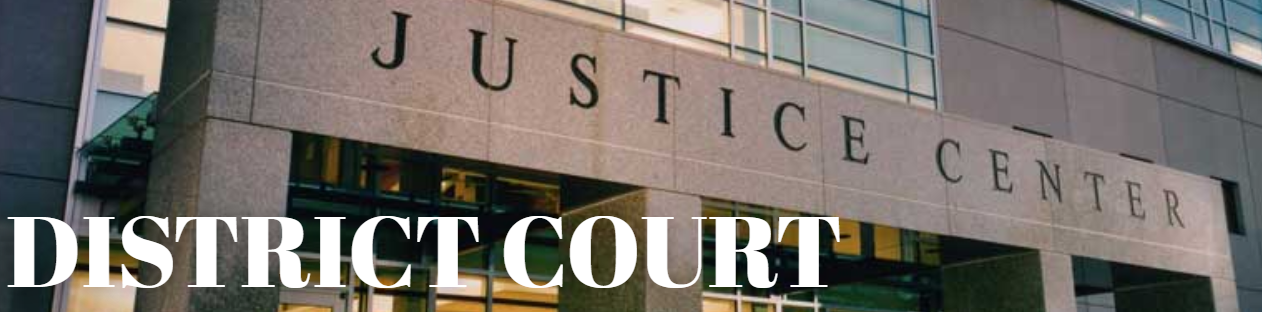 Leavenworth Man Pleads Guilty to Using a Sword to Threaten PoliceA Leavenworth man armed with a sword has pleaded guilty to aggravated assault against a law enforcement officer. Lonnie Bailey Jr. was arrested on December 3, 2022, when officers were on patrol in the area of West 7th and Chestnut. According to officers, Bailey had a large sword in his hands and after being ordered to drop the sword, Bailey became agitated and began yelling at officers. Court documents state at least one police officer approached Bailey with his service weapon in hand at the low and ready position. As officers approached, Bailey unsheathed his sword while yelling and took a fighting stance. After Bailey unsheathed his sword, he raised it above his head and approached officers. Eventually, Bailey placed his sword back in its sheath and stated, “Shoot me punk!” seven times while officers continued with verbal commands. Bailey eventually threw the sword and was taken into custody. While performing a search of Bailey, officers found a gun that was unloaded and did not have a serial number. The gun was found to not have a usable barrel. The incident involving Lonnie Bailey Jr. and officers was captured on body worn camera.Leavenworth County Attorney Todd Thompson said, “This could have been worse. Body worn camera provided video of what happened that day…*** Bailey is scheduled for sentencing on May 3.Todd Thompson Leavenworth County Attorney S. 3rd Street Suit 3069Leavenworth, KS 66048913-684-0899